Federacja Regionów i Komisji Zakładowych `80                                                 Przewodniczący  Komisji Krajowej  `80 50-368 Wrocław                                   dr Zbigniew Półtorak ul. Chałubińskiego 6a    Tel/Fax.(071) 7841145    gsm 604465806      http : //  www.federacjasolid80.pl  L.dz.449/ KKFRiKZ S’80/12                                                                  Wrocław, dnia 17 czerwca  2012 r.                                                                          Premier RP                                                                      mgr Donald Tusk         W związku z funkcjonowaniem w polskim sądownictwie tzw. opłaty stosunkowej - pobieranej w sprawach o prawa majątkowe w wysokości obliczonej, jako 5 % procent wartości przedmiotu sporu lub wartości przedmiotu zaskarżenia, również w przypadkach roszczeń pracowników zwolnionych z pracy, którzy wywiedli proces o przywrócenie do pracy, jak również zasądzanie od takich, najczęściej bezrobotnych pracowników kosztów postępowania sadowego, Komisja Krajowa Federacji  `80 wnosi o pilne zniesienie tych wymogów w odniesieniu do spraw z zakresu roszczeń wnoszonych do sądów pracy odnośnie stosunków pracy.      Funkcjonowanie w obrocie prawnym przywołanych przepisów działa w naszej ocenie na korzyść pracodawców, którzy nieprawnie zwolnili danego pracownika z pracy, gdyż najczęściej bezrobotnych powodów nie stać na wywiedzenie zasadnych roszczeń finansowych wobec zakładu pracy, który ich nieprawnie zwolnił, ponieważ przy długo toczących się procesach sądowych rośnie kwota roszczenia i opłata stalunkowa wzrasta nawet do kilkudziesięciu tysięcy złotych, czemu nie są w stanie sprostać z braku możliwości finansowych zwolnieni z pracy.                                                                               Komisja Krajowa Federacji `80 Do wiadomości :                                                                       Przewodniczący Kluby Parlamentarne Sejmu RP                                           dr Zbigniew Półtorak 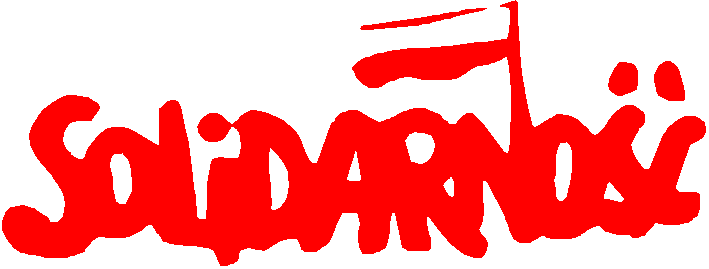 